KSDP/PS/F-EQ/2022-23                                                                                                         09.03.2023 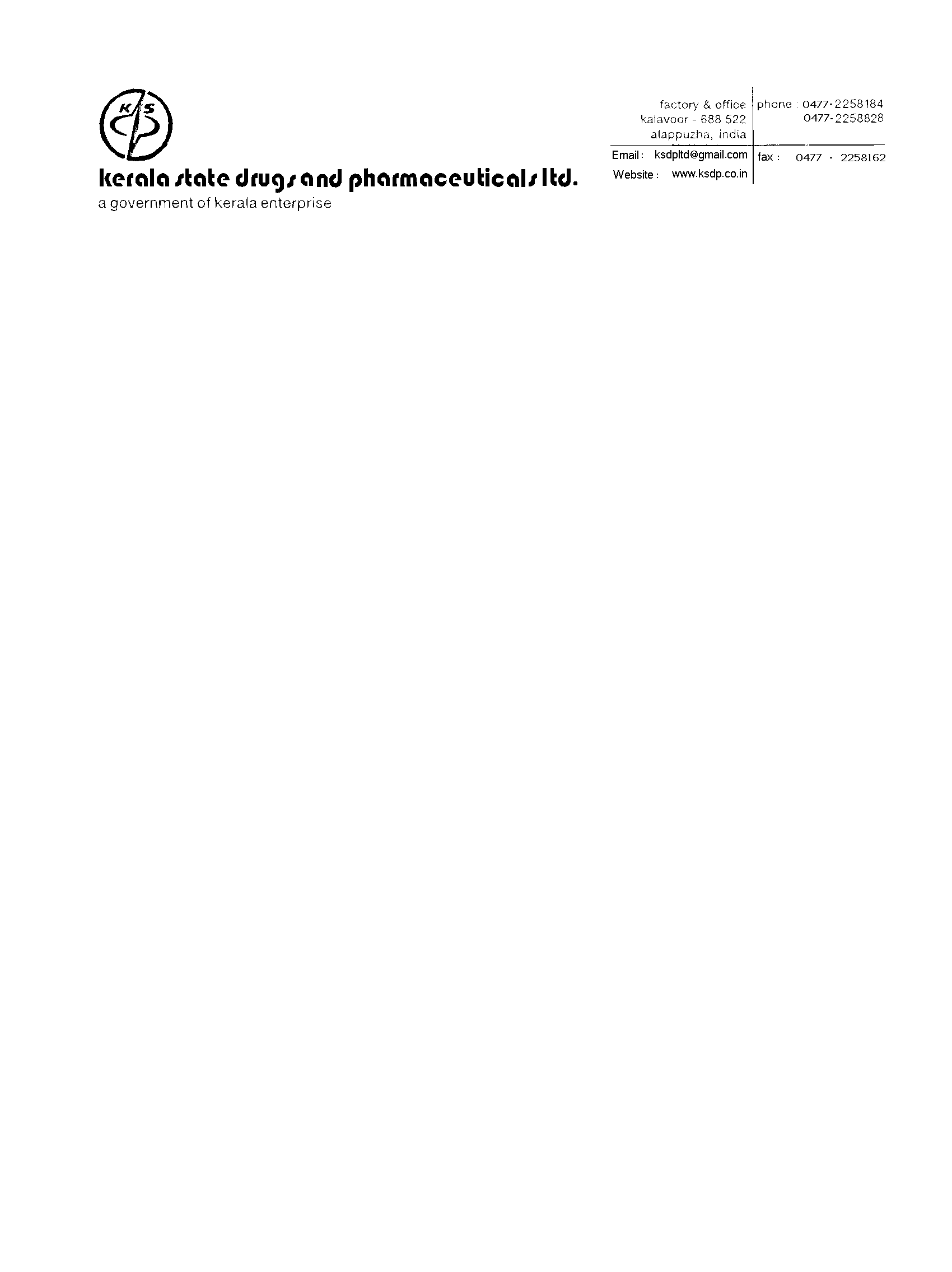 NOTICE INVITING EMAIL QUOTATION FOR THE SUPPLY OF METHANOL AND ACETONITRILEWe are inviting E-mail quotation for the Supply of Methanol (HPLC Grade) and Acetonitrile (HPLC Grade). As per specification on F.O.R. Destination  Basis  to  our  Factory  Site  at  Kalavoor, Alappuzha, Kerala  State.Tenders should be submitted strictly as per the Proforma give below on your letter head:-Offer validity*: Minimum 7 days offer validity from the date of closure of bid submission. Quotation received with offer validity less than 7 days from the date of closure of bid submission will be entirely rejected.Terms of Payment : After 30 Days from the Receipt of the Material with Documents against  QC Approval, through ‘On Line’ Bank Account Transfer.Payment: E-PaymentDelivery: Within 15 days from the award of PO.Please send your Lowest offers of the item to our e-mail ksdptender@gmail.com before 11.00 AM, 13/03/2023.The Quotation should be submitted through a password protected excel sheet. Please share your password to our email ksdptender@gmail.com@12.00 PM, 13.03.2023.HOD Purchase                              Sl.NoItem DescriptionQuantity1Methanol (HPLC Grade)2.5 L x 20 Nos2Acetonitrile (HPLC Grade)2.5 L x 20 NosSI.NoName of ItemsMakeRate/NoGST %Freight Rs if anyOffer validity*Remarks